3 L’ Hygiène bucco-dentaireTableau de brossage des dents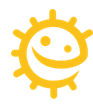 Document Complémentaire Elèves (DCE5)Colle une gommette ou colorie la dent à chaque fois que tu t’es brossé les dents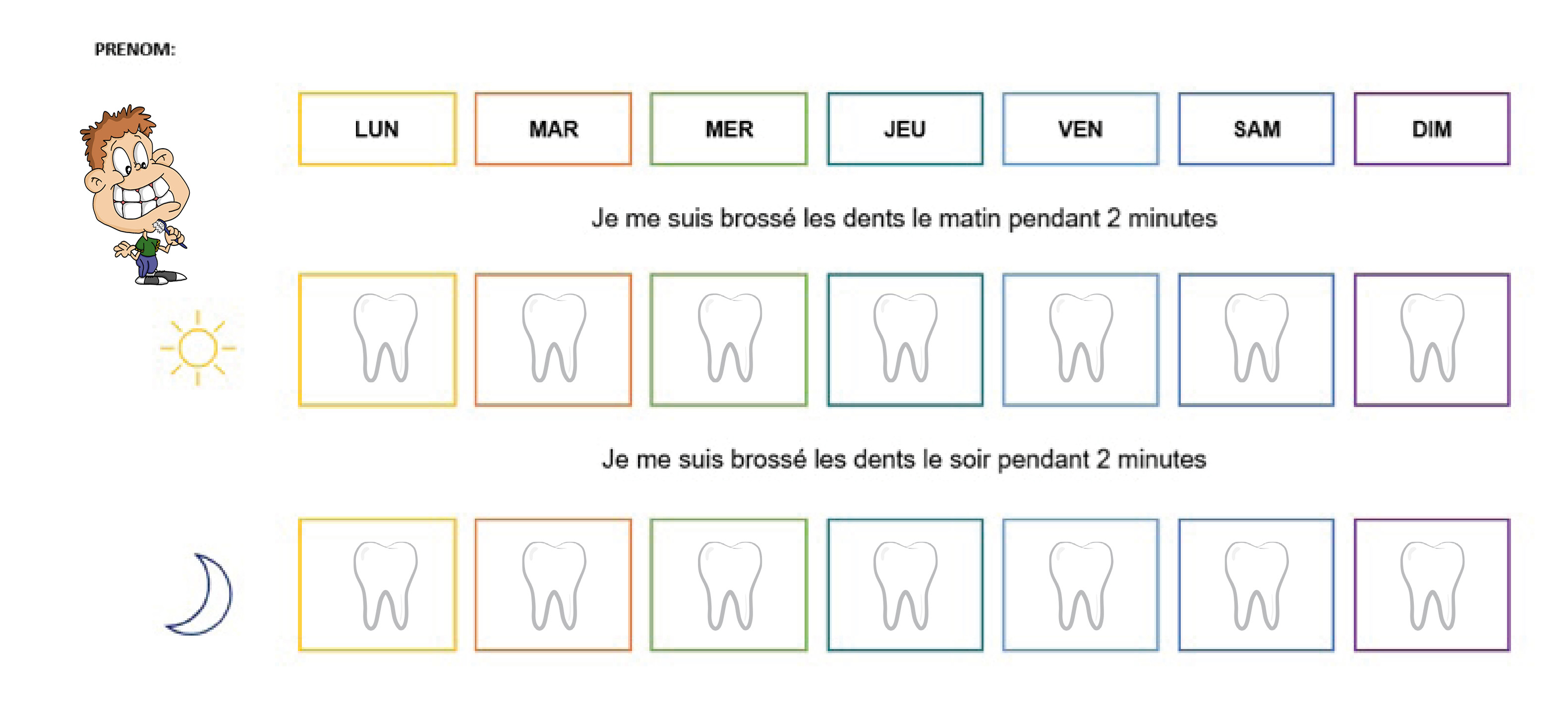 